كيف تستخدم هذا النموذج : إسفط الجانب الموجود فيه الكلمات الإنجليزية إلى الخلف ( لأنه تم إدراجها للتذكير فقط )  حاول تكتب معنى الكلمات العربية بالإنجليزية دون أن تشاهدها  كذلك حاول التدرب على نطقها بالإنجليزية كما سمعتها في الموقع 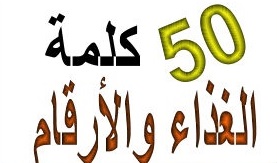   إختبار  تحريري  إختبار  تحريري  إختبار  تحريري كتابة الكلمات الإنجليزية  مع التدرب على لفظها  كتابة الكلمات الإنجليزية  مع التدرب على لفظها  كتابة الكلمات الإنجليزية  مع التدرب على لفظها عددالكلمةإكتب المعنى بالإنجليزيEnglish1فطور breakfast2غداء  dinner3عشاء supper4شهية appetite5خبز Bread6رغيف Loaf7طحين flour8فرنoven9مخبز bakery10جبن cheese11زبدة butter12زيتoil13بيضegg14مقلي fried15مسلوق boiled16حلوياتsweets17سكر sugar18عسل honeyعددالكلمةإكتب المعنى بالإنجليزيEnglish19لحم Meat20سمك fish21مرق broth22شوربة soup23سلطة Salad24ملح salt25فلفل pepper26حليب milk27شاي Tea28قهوة coffee29بيرهbeer30خمر vintage31ضيف guest32وجبة meal33مأكولاتFoods34مشروبات drinks35صفر One36واحدtwo37إثنين three38ثلاثة four39أربعة five40خمسة six41ستة Seven42سبعة eight43ثمانية nine44تسعة ten45عشرة eleven46إحدى عشر twelve47إثنا عشر Thirteen48ثلاثة عشر  twenty49عشرين thirty50ثلاثين hundred  للمزيد من الكلمات والإختبارات  الرجاء زيارة موقع ( المساعد في حفظ الكلمات الإنجليزية ) على العنوان التالي: https://vf0.me/eng/